开心假期团队/散客确认书打印日期：2019/11/22 21:24:29甲方全球通四川春秋旅游船山区和平路服务网点（吴琳） 全球通四川春秋旅游船山区和平路服务网点（吴琳） 联系人王利联系电话 18398424338 18398424338乙方重庆开心国际旅行社有限公司重庆开心国际旅行社有限公司联系人陈艳联系电话1852337182718523371827团期编号HN-20191223-01HN-20191223-01产品名称全陪班全陪班全陪班全陪班发团日期2019-12-232019-12-23回团日期2019-12-28参团人数50(50大)50(50大)大交通信息大交通信息大交通信息大交通信息大交通信息大交通信息大交通信息大交通信息启程 2019-12-23 GY7186 重庆→博鳌 14:45-17:15
返程 2019-12-28 GY7185 博鳌→重庆 11:20-13:4启程 2019-12-23 GY7186 重庆→博鳌 14:45-17:15
返程 2019-12-28 GY7185 博鳌→重庆 11:20-13:4启程 2019-12-23 GY7186 重庆→博鳌 14:45-17:15
返程 2019-12-28 GY7185 博鳌→重庆 11:20-13:4启程 2019-12-23 GY7186 重庆→博鳌 14:45-17:15
返程 2019-12-28 GY7185 博鳌→重庆 11:20-13:4启程 2019-12-23 GY7186 重庆→博鳌 14:45-17:15
返程 2019-12-28 GY7185 博鳌→重庆 11:20-13:4启程 2019-12-23 GY7186 重庆→博鳌 14:45-17:15
返程 2019-12-28 GY7185 博鳌→重庆 11:20-13:4启程 2019-12-23 GY7186 重庆→博鳌 14:45-17:15
返程 2019-12-28 GY7185 博鳌→重庆 11:20-13:4启程 2019-12-23 GY7186 重庆→博鳌 14:45-17:15
返程 2019-12-28 GY7185 博鳌→重庆 11:20-13:4旅客名单旅客名单旅客名单旅客名单旅客名单旅客名单旅客名单旅客名单姓名证件号码证件号码联系电话姓名证件号码证件号码联系电话1、龙继辉5109211954071652155109211954071652152、杨素琼5109211948091255615109211948091255613、蒋秀君5109211955031152265109211955031152264、刘春容5109211965091651455109211965091651455、李登秀5102111961110552655102111961110552656、赵轩明5109211943040857795109211943040857797、蒋平51092119551013461X51092119551013461X8、何群英5109211963033037455109211963033037459、冯中成51092119470205521751092119470205521710、李兰英51092119470215522651092119470215522611、张敬双51092119460825587X51092119460825587X12、杜银珍51092119461215588X51092119461215588X13、杨玉芬51092119510724522151092119510724522114、范桂英51092119550209578851092119550209578815、李敦民51092119531009521451092119531009521416、邱素碧51092119520824522051092119520824522017、邱泽永51060219460711001651060219460711001618、谭正华51092119540926522851092119540926522819、邱素珍51092119421114522651092119421114522620、张德兵51092119490311521251092119490311521221、杨仲武51092119500905461651092119500905461622、谢云春51092119521214483651092119521214483623、何泽羽51092119461219493451092119461219493424、张祖珍51092119460816588251092119460816588225、杨克明51011319431128171551011319431128171526、李永芳51092119611218448051092119611218448027、刘兴高51092119581125447151092119581125447128、李立胜51092119510214521351092119510214521329、杨秀华51090219630118954851090219630118954830、谢萍51090219710706916851090219710706916831、刘蓉51090219720224904451090219720224904432、向萍65292310671102018465292310671102018433、邹丽君54010219721019404954010219721019404934、蒋福华51090219540828933351090219540828933335、谌孟君51090219631127886X51090219631127886X36、郑超秀51090219540810786X51090219540810786X37、廖永林51090219651127264951090219651127264938、王利51090219760408017351090219760408017339、熊定荣51090219580318949851090219580318949840、陈世云51090219620327918751090219620327918741、段春芳51090219460404954351090219460404954342、舒红梅51090219740702932851090219740702932843、廖安荣51090219521221949951090219521221949944、谭国英51090219520102952651090219520102952645、李桂芳51090219540109886851090219540109886846、曹贤福51090219430726649651090219430726649647、蔡达珍51090219431128950051090219431128950048、张光惠51090219610511002x51090219610511002x49、赖光志51090219480313951751090219480313951750、张淑华510902195609159500510902195609159500重要提示：请仔细检查，名单一旦出错不可更改，只能退票后重买，造成损失，我社不予负责，出票名单以贵社提供的客人名单为准；具体航班时间及行程内容请参照出团通知。重要提示：请仔细检查，名单一旦出错不可更改，只能退票后重买，造成损失，我社不予负责，出票名单以贵社提供的客人名单为准；具体航班时间及行程内容请参照出团通知。重要提示：请仔细检查，名单一旦出错不可更改，只能退票后重买，造成损失，我社不予负责，出票名单以贵社提供的客人名单为准；具体航班时间及行程内容请参照出团通知。重要提示：请仔细检查，名单一旦出错不可更改，只能退票后重买，造成损失，我社不予负责，出票名单以贵社提供的客人名单为准；具体航班时间及行程内容请参照出团通知。重要提示：请仔细检查，名单一旦出错不可更改，只能退票后重买，造成损失，我社不予负责，出票名单以贵社提供的客人名单为准；具体航班时间及行程内容请参照出团通知。重要提示：请仔细检查，名单一旦出错不可更改，只能退票后重买，造成损失，我社不予负责，出票名单以贵社提供的客人名单为准；具体航班时间及行程内容请参照出团通知。重要提示：请仔细检查，名单一旦出错不可更改，只能退票后重买，造成损失，我社不予负责，出票名单以贵社提供的客人名单为准；具体航班时间及行程内容请参照出团通知。重要提示：请仔细检查，名单一旦出错不可更改，只能退票后重买，造成损失，我社不予负责，出票名单以贵社提供的客人名单为准；具体航班时间及行程内容请参照出团通知。费用明细费用明细费用明细费用明细费用明细费用明细费用明细费用明细序号项目项目数量单价小计备注备注1成人成人00.000.00合计总金额：零圆整总金额：零圆整总金额：零圆整总金额：零圆整0.000.000.00请将款项汇入我社指定账户并传汇款凭证，如向非指定或员工个人账户等汇款，不作为团款确认，且造成的损失我社概不负责；出团前须结清所有费用！请将款项汇入我社指定账户并传汇款凭证，如向非指定或员工个人账户等汇款，不作为团款确认，且造成的损失我社概不负责；出团前须结清所有费用！请将款项汇入我社指定账户并传汇款凭证，如向非指定或员工个人账户等汇款，不作为团款确认，且造成的损失我社概不负责；出团前须结清所有费用！请将款项汇入我社指定账户并传汇款凭证，如向非指定或员工个人账户等汇款，不作为团款确认，且造成的损失我社概不负责；出团前须结清所有费用！请将款项汇入我社指定账户并传汇款凭证，如向非指定或员工个人账户等汇款，不作为团款确认，且造成的损失我社概不负责；出团前须结清所有费用！请将款项汇入我社指定账户并传汇款凭证，如向非指定或员工个人账户等汇款，不作为团款确认，且造成的损失我社概不负责；出团前须结清所有费用！请将款项汇入我社指定账户并传汇款凭证，如向非指定或员工个人账户等汇款，不作为团款确认，且造成的损失我社概不负责；出团前须结清所有费用！请将款项汇入我社指定账户并传汇款凭证，如向非指定或员工个人账户等汇款，不作为团款确认，且造成的损失我社概不负责；出团前须结清所有费用！账户信息账户信息账户信息账户信息账户信息账户信息账户信息账户信息建设银行建设银行建设银行罗玉屏罗玉屏622707790085447462270779008544746227077900854474农业银行农业银行农业银行罗玉屏罗玉屏622848047104369471362284804710436947136228480471043694713工商银行工商银行工商银行罗玉屏罗玉屏622208310000656412662220831000065641266222083100006564126农村商业银行农村商业银行农村商业银行罗玉屏罗玉屏622867115191501562286711519150156228671151915015工行重庆观音桥支行工行重庆观音桥支行工行重庆观音桥支行重庆开心国际旅行社有限公司重庆开心国际旅行社有限公司310021010900012727231002101090001272723100210109000127272行程安排行程安排行程安排行程安排行程安排行程安排行程安排行程安排2019/12/232019/12/232019/12/23早餐：；午餐：；晚餐：；住宿：早餐：；午餐：；晚餐：；住宿：早餐：；午餐：；晚餐：；住宿：早餐：；午餐：；晚餐：；住宿：早餐：；午餐：；晚餐：；住宿：早餐：；午餐：；晚餐：；住宿：早餐：；午餐：；晚餐：；住宿：2019/12/242019/12/242019/12/24早餐：；午餐：；晚餐：；住宿：早餐：；午餐：；晚餐：；住宿：早餐：；午餐：；晚餐：；住宿：早餐：；午餐：；晚餐：；住宿：早餐：；午餐：；晚餐：；住宿：早餐：；午餐：；晚餐：；住宿：早餐：；午餐：；晚餐：；住宿：2019/12/252019/12/252019/12/25早餐：；午餐：；晚餐：；住宿：早餐：；午餐：；晚餐：；住宿：早餐：；午餐：；晚餐：；住宿：早餐：；午餐：；晚餐：；住宿：早餐：；午餐：；晚餐：；住宿：早餐：；午餐：；晚餐：；住宿：早餐：；午餐：；晚餐：；住宿：2019/12/262019/12/262019/12/26早餐：；午餐：；晚餐：；住宿：早餐：；午餐：；晚餐：；住宿：早餐：；午餐：；晚餐：；住宿：早餐：；午餐：；晚餐：；住宿：早餐：；午餐：；晚餐：；住宿：早餐：；午餐：；晚餐：；住宿：早餐：；午餐：；晚餐：；住宿：2019/12/272019/12/272019/12/27早餐：；午餐：；晚餐：；住宿：早餐：；午餐：；晚餐：；住宿：早餐：；午餐：；晚餐：；住宿：早餐：；午餐：；晚餐：；住宿：早餐：；午餐：；晚餐：；住宿：早餐：；午餐：；晚餐：；住宿：早餐：；午餐：；晚餐：；住宿：2019/12/282019/12/282019/12/28早餐：；午餐：；晚餐：；住宿：早餐：；午餐：；晚餐：；住宿：早餐：；午餐：；晚餐：；住宿：早餐：；午餐：；晚餐：；住宿：早餐：；午餐：；晚餐：；住宿：早餐：；午餐：；晚餐：；住宿：早餐：；午餐：；晚餐：；住宿：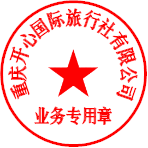 